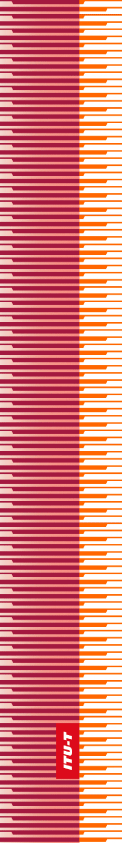 
الجمعية العالمية لتقييس الاتصالاتدبي، 29  20 نوفمبر 2012القـرار 34 - المساهمات الطوعية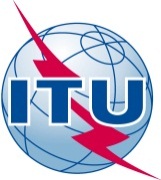 تمهيـدالاتحاد الدولي للاتصالات وكالة متخصصة للأمم المتحدة في ميدان الاتصالات. وقطاع تقييس الاتصالات (ITU-T) هو هيئة دائمة في الاتحاد الدولي للاتصالات. وهو مسؤول عن دراسة المسائل التقنية والمسائل المتعلقة بالتشغيل والتعريفة، وإصدار التوصيات بشأنها بغرض تقييس الاتصالات على الصعيد العالمي.وتحدد الجمعية العالمية لتقييس الاتصالات (WTSA) التي تجتمع مرة كل أربع سنوات المواضيع التي يجب أن تدرسها لجان الدراسات التابعة لقطاع تقييس الاتصالات وأن تُصدر توصيات بشأنها.وتتم الموافقة على هذه التوصيات وفقاً للإجراء الموضح في القرار رقم 1 الصادر عن الجمعية العالمية لتقييس الاتصالات.وفي بعض مجالات تكنولوجيا المعلومات التي تقع ضمن اختصاص قطاع تقييس الاتصالات، تعد المعايير اللازمة على أساس التعاون مع المنظمة الدولية للتوحيد القياسي (ISO) واللجنة الكهرتقنية الدولية (IEC).© ITU 2013جميع الحقوق محفوظة. لا يجوز استنساخ أي جزء من هذه المنشورة بأي وسيلة كانت إلا بإذن خطي مسبق من الاتحاد الدولي للاتصالات.القـرار 34 (المراجَع في دبي، 2012)المساهمات الطوعية(مونتريال، 2000؛ فلوريانوبوليس، 2004؛ جوهانسبرغ، 2008؛ دبي، 2012)إن الجمعية العالمية لتقييس الاتصالات (دبي، 2012)،إذ تضع في اعتبارها أ )	القرار 71 (المراجَع في غوادالاخارا، 2010) لمؤتمر المندوبين المفوضين، بشأن الخطة الاستراتيجية للاتحاد للفترة 2015-2012، التي تستهدف تحقيق أهداف استراتيجية طموحة في أنشطة قطاع تقييس الاتصالات (ITUT)؛ب)	القرار 123 (المراجَع في غوادالاخارا، 2010) لمؤتمر المندوبين المفوضين الذي يدعو الدول الأعضاء وأعضاء القطاعات إلى تقديم مساهمات طوعية إلى صندوق سد الفجوة في ميدان تقييس الاتصالات؛ج)	المقرر 5 (المراجَع في غوادالاخارا، 2010) لمؤتمر المندوبين المفوضين وملحقاته الذي يضع حداً لنفقات الاتحاد في الفترة من 2012 إلى 2015؛د )	القرار 44 (المراجَع في دبي، 2012) لهذه الجمعية، بشأن سد الفجوة التقييسية بين البلدان المتقدمة والبلدان النامية، والذي يبين مصادر جمع الأموال لغرض سد الفجوة التقييسية،وإذ تُذكّر أ )	أن دستور الاتحاد الدولي للاتصالات واتفاقيته ولوائحه المالية تنص على أن الأمين العام للاتحاد يجوز له أن يقبل مساهمات مالية طوعية نقدية أو عينية، بالإضافة إلى المساهمات العادية من الدول الأعضاء وأعضاء القطاعات والمنتسبين؛ب)	أن النفقات تحت بند المساهمات الطوعية لا تندرج في حدود النفقات التي وضعتها مؤتمرات المندوبين المفوضين للاتحاد؛ج )	أن المساهمات الطوعية المهمة التي قُدِّمت لقطاع تقييس الاتصالات في الماضي قد سمحت لهذا القطاع بتحقيق تقدم ملموس في أعماله،وإذ تضع في اعتبارها كذلكأن المساهمات الطوعية تعد من الأدوات عظيمة القيمة التي تتميز بالسرعة والفعالية في تمويل أنشطة إضافية يقوم بها القطاع،تقـرر1	تشجيع تمويل مشروعات محددة أو مجموعات تركيز أو غير ذلك من المبادرات الجديدة، بما في ذلك أي أنشطة يمكن أن تساعد في تحقيق أهداف القرار 44 (المراجَع في دبي، 2012) لهذه الجمعية بشأن سد الفجوة التقييسية، من المساهمات الطوعية؛2	دعوة أعضاء القطاع والمنتسبين إليه إلى المساهمة الطوعية في تمويل مشاركة البلدان النامية، خاصة المشاركة عن بُعد باستخدام وسائل العمل الإلكترونية في اجتماعات قطاع تقييس الاتصالات وورش العمل التي ينظمها؛3	دعوة الدول الأعضاء وأعضاء القطاع والمنتسبين من البلدان النامية والمتقدمة على السواء لكي تقدم إلى مدير مكتب تقييس الاتصالات مشروعات وغيرها من المبادرات التي تهم قطاع تقييس الاتصالات لتمويلها من المساهمات الطوعية.الاتحــاد  الـدولــي  للاتصــالاتITU-Tقطـاع تقييس الاتصـالات
في الاتحاد الدولي للاتصالات